       Управление финансов Липецкой области в связи с праздничными и выходными днями в январе 2022 года сообщает, что месячная отчетность за декабрь 2021 года должна быть представлена в электронном виде, подписана электронно - цифровой подписью в следующие сроки:-  ф.0503324, ф.0503125, ф.0503117НП - не позднее 13 января 2022 года;- ф.0503317, ф.0503184, ф.0503117, ф.0503387, ф.0503360– не позднее 14 января 2022 года;-  ф.0503128НП, ф.0503738НП, ф.0503360 – не позднее 18 января 2022 года.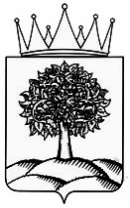 РОССИЙСКАЯ ФЕДЕРАЦИЯЛИПЕЦКАЯ ОБЛАСТЬУПРАВЛЕНИЕ ФИНАНСОВ398000, г. Липецк, пл. им. Г.В. Плеханова, 4тел./факс (4742) 36-84-70, (4742)36-84-28E-mail: obl@fin.lipetsk.ruФинансовым органам муниципальных образованийТерриториальному фонду обязательного медицинского страхованияФинансовым органам муниципальных образованийТерриториальному фонду обязательного медицинского страхованияНа №        от       О сроках отчетности за декабрь 2021гФинансовым органам муниципальных образованийТерриториальному фонду обязательного медицинского страхованияЗаместитель начальника управленияН.А. МурашкинаПьянникова С.А.(4742) 368-452	Пьянникова С.А.(4742) 368-452	Пьянникова С.А.(4742) 368-452	